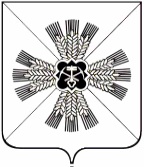 КЕМЕРОВСКАЯ ОБЛАСТЬ АДМИНИСТРАЦИЯ ПРОМЫШЛЕННОВСКОГО МУНИЦИПАЛЬНОГО ОКРУГАПОСТАНОВЛЕНИЕот «22» апреля 2021 г. № 740-Ппгт. ПромышленнаяО внесении изменений в постановление администрации Промышленновского муниципального округа от 29.03.2021 № 526-П                      «О подготовке проекта генерального плана Промышленновского муниципального округа»На основании Федерального закона от 06.10.2003 № 131-ФЗ «Об общих принципах организации местного самоуправления в Российской Федерации», статей 8, 24 Градостроительного кодекса Российской Федерации, Устава муниципального образования Промышленновский муниципальный округ Кемеровской области - Кузбасса:1. В связи с кадровыми изменениями внести следующие изменения                    в постановление администрации Промышленновского муниципального округа от 29.03.2021 № 526-П «О подготовке проекта генерального плана Промышленновского муниципального округа»:          1.1. Утвердить состав комиссии по подготовке проекта генерального плана Промышленновского муниципального округа, согласно приложению № 1 к настоящему постановлению.2. Разместить настоящее постановление на официальном сайте администрации Промышленновского муниципального округа в сети Интернет, опубликовать в газете «Эхо».3. Контроль за исполнением настоящего постановления возложить                   на первого заместителя главы Промышленновского муниципального округа С.А. Федарюк.4.  Постановление вступает в силу со дня подписания.Исп. Ю.А. КрыловаТел. 74734СОСТАВ комиссии по подготовке проекта генерального плана Промышленновского муниципального округаПредседатель комиссииЗаместитель председателя комиссииСекретарь комиссииЧлены комиссии2ГлаваПромышленновского муниципального округаД.П. ИльинПриложение № 1к постановлениюадминистрации Промышленновского муниципального округа от «22» апреля 2021 г.  № 740-ПСергей Анатольевич Федарюк  - первый заместитель  главы Промышленновского муниципального округаЗарубина Анастасия Александровна  - заместитель  главы Промышленновского муниципального округаКрылова Юлия Анатольевна   - начальник отдела по архитектуре                           и градостроительству администрации Промышленновского муниципального округаУдовиченко Наталья Викторовна- председатель комитета по управлению муниципальным имуществом администрации Промышленновского муниципального округаКрюков Олег Борисович - начальник отдела сельского хозяйства администрации Промышленновского муниципального округаЗарубин Артем Анатольевич- заместитель главы Промышленновского муниципального округа - начальник Управления по жизнеобеспечению                         и строительству администрации Промышленновского муниципального округа Дзалбо Константин Валерьевич- начальник отдела ГО, ЧС                                      и мобилизационной подготовки администрации Промышленновского муниципального округаНачальник территориального отдела- в соответствии с территориальным расположением (по согласованию)Шевченко Владимир Витальевич- начальник филиала Промышленновского РЭС ПО ЦЭС филиала ПАО «МРСК Сибири» - «Кузбассэнерго - РЭС»                       (по согласованию)Минаков Александр Сергеевич- генеральный директор ООО «ПКС» (по согласованию)Виданов Николай Владимирович- директор филиала «Энергосеть»                           пгт. Промышленная ОАО «КЭнК» (по согласованию)Окс Евгений Иванович- руководитель Управления Федеральной службы по надзору в сфере защиты прав потребителей и благополучия человека                      по Кемеровской области - Кузбасса                        (по согласованию)Тюрина Ольга Анатольевна- руководитель Управления Федеральной службы государственной регистрации, кадастра и картографии по Кемеровской области - Кузбасса (по согласованию)Шульгин Алексей Ювенальевич- начальник Главного управления МЧС России по Кемеровской области - Кузбассагенерал-майор внутренней службы                     (по согласованию)Евса МаринаАлександровна - министр культуры и национальной политики Кузбасса (по согласованию)Первый заместитель главы Промышленновского муниципального округаС.А. Федарюк